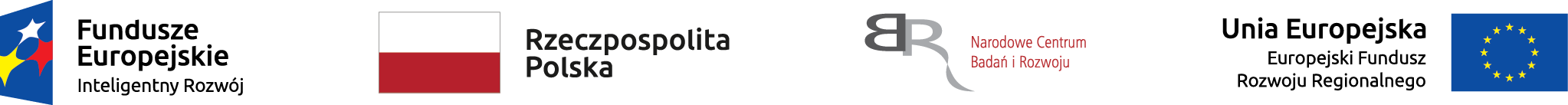 ZAPYTANIE OFERTOWENR 1/2019/BK/EKomPellZakup surowców w celu przeprowadzania badania procesu formowania paliwa kompozytowegona potrzeby realizacji projektu pn.:„Opracowanie technologii wytwarzania ekologicznych pelletów na bazie drobnoziarnistych sortymentów węglowych dla ogrzewnictwa indywidualnego”Zamówienie realizowane w ramach projektu współfinansowanego ze środków Europejskiego Funduszu Rozwoju Regionalnegow ramach Działania 4.1 Programu Operacyjnego Inteligentny Rozwój 2014-2020 								                     /-/ Michał Hajduk…………………………………..	podpis Kierownika ProjektuKatowice, dnia 30.05.2019r.SPIS TREŚCIPostanowienia ogólne	 Przedmiot zamówienia. Termin realizacji oraz pozostałe warunki realizacji zamówienia 	Podstawy wykluczenia 	Pozostałe dokumenty, niezbędne do przeprowadzenia postępowania ......................................................................Termin związania ofertą .............................................................................................................................................Informacje o sposobie porozumiewania się Zamawiającego z Wykonawcami oraz przekazywania oświadczeń i dokumentów, a także wskazanie osób uprawnionych do porozumiewania się z Wykonawcami …………...…………Opis sposobu przygotowania ofert 	Miejsce oraz termin składania ofert 	……...............................................Opis sposobu obliczania ceny	 Opis kryteriów, którymi Zamawiający będzie się kierował przy wyborze oferty, wraz z podaniem wag tych kryteriów i sposobu oceny ofert	 Informacja o formalnościach, jakie powinny zostać dopełnione po wyborze oferty……..……………...……………….Postanowienia dotyczące realizacji umowy 	………………...………………...........Informacje dotyczące walut obcych w jakich mogą być prowadzone rozliczenia między Zamawiającym a Wykonawcą 	………………………………………………………………………………………..…………….ZAŁĄCZNIKI DO ZAPYTANIA OFERTOWEGOFormularz ofertowy ………................................................................................................................... załącznik nr 1Opis przedmiotu zamówienia 	………………………………………..………załącznik nr 2Oświadczenie o braku powiązań kapitałowych i osobowych	załącznik nr 3Druk „Zamówienie” 	załącznik nr 4Protokół odbioru - wzór	załącznik nr 5Postanowienia ogólneZamawiający.JSW Innowacje S.A.ul. Paderewskiego 41, 40-282 KatowiceTelefon: 32 357 09 00		Fax: 32 357 09 08Strona internetowa: www.jswinnowacje.ple-mail: zapytaniaofertowe@jswinnowacje.plNumer rachunku bankowego: PL 10 1140 1078 0000 3351 1200 1001, mBank S.A., o/KatowiceGodziny przyjmowania ofert w  Dziale ds. Zamówień Publicznych: 8:00 – 15:00Dni pracy: poniedziałek – piątek.Tryb udzielenia zamówienia.Postępowanie prowadzone jest zgodnie z zasadą konkurencyjności, o której mowa w wytycznych Ministerstwa Rozwoju w zakresie kwalifikowalności wydatków w ramach Europejskiego Funduszu Rozwoju Regionalnego, Europejskiego Funduszu Społecznego oraz Funduszu Spójności na lata 2014-2020.Przedmiot zamówienia. Termin oraz pozostałe warunki realizacji zamówienia.Przedmiot zamówienia.Niniejsze postępowanie podzielone jest na zadania, tj:Zadanie 6: Makuch rzepakowyZadanie 7: Śruta rzepakowaZadanie 8: Skrobia pszenna modyfikowanaKażdy z Wykonawców może złożyć ofertę na jedno lub na dowolną ilość zadań.Szczegółowy opis przedmiotu zamówienia dla poszczególnego zadania zawiera  załącznik nr 2 do Zapytania ofertowego – „Opis przedmiotu zamówienia”.Rodzaj zamówienia: dostawa.Nazwy i kody CPV: Zadanie 6 i Zadanie 7: 03100000-2 Produkty rolnictwa i ogrodnictwa, 15710000-8 Pasza dla zwierząt hodowlanych i innychZadanie 8: 15623000-1 SkrobieMiejsce dostawy: zgodnie ze wskazaniem w Załączniku nr 2 do niniejszego zapytania ofertowego odpowiednio dla danego zadania.Opis części zamówienia w przypadku dopuszczenia składania ofert częściowych i wariantowych. Zamawiający dopuszcza możliwość składania ofert częściowych. Zamawiający nie dopuszcza możliwości składania ofert wariantowych.Termin realizacji zamówienia: maksymalnie do 24.06.2019r. Podwykonawcy. w przypadku, gdy Wykonawca zamierza zrealizować przedmiot zamówienia z udziałem podwykonawców, Zamawiający żąda wskazania przez Wykonawcę (w formularzu ofertowym załączniku nr 1 do Zapytania ofertowego) części zamówienia, której wykonanie zamierza powierzyć podwykonawcom i podania firm tych podwykonawców. W przypadku, kiedy Wykonawca nie wskaże w ofercie części zamówienia, którą zamierza powierzyć podwykonawcom, Zamawiający przyjmie, że Wykonawca zrealizuje zamówienie samodzielnie,Zamawiający nie zastrzega obowiązku osobistego wykonania przez Wykonawcę kluczowych części zamówienia.Podstawy wykluczenia. Zamawiający wykluczy z postępowania Wykonawcę: w przypadku gdy Wykonawca będzie z Zamawiającym powiązany osobowo lub kapitałowo. Na potwierdzenie braku podstaw do wykluczenia Wykonawca zobowiązany jest złożyć do oferty oświadczenie o braku powiazań osobowych i kapitałowych. Wzór oświadczenia stanowi załącznik nr 3 do Zapytania ofertowego. Wymagana forma złożenia oświadczenia – oryginał.W przypadku Wykonawców wspólnie ubiegających się o udzielenie zamówienia, spełnienie wymogu dotyczącego braku podstaw do wykluczenia ma zostać wykazane przez każdego z Wykonawców, wspólnie ubiegających się o zamówienie. Pozostałe dokumenty, niezbędne do przeprowadzenia postępowania. Pełnomocnictwo – wymagane, jeżeli ofertę w postępowaniu składa w imieniu Wykonawcy pełnomocnik. Pełnomocnictwo winno wskazywać w szczególności umocowanie do składania oświadczeń woli w imieniu Wykonawcy, w tym do złożenia oferty lub złożenia oferty i zawarcia umowy w sprawie zamówienia publicznego.Wymagana forma złożenia pełnomocnictwa – oryginał lub kopia pełnomocnictwa poświadczona za zgodność z oryginałem przez notariusza.Zamawiający wymaga, aby dokumenty sporządzone w języku obcym były składane wraz z ich tłumaczeniem na język polski. Zamawiający może żądać od Wykonawcy przedstawienia tłumaczenia na język polski wskazanych przez Wykonawcę i pobranych samodzielnie przez Zamawiającego dokumentów. Termin związania ofertą.Wykonawca jest związany ofertą przez okres: 60 dni.Bieg terminu związania z ofertą rozpoczyna się wraz z upływem terminu składania ofert.Wykonawca samodzielnie lub na wniosek Zamawiającego może przedłużyć termin związania ofertą, z tym że Zamawiający może tylko raz, co najmniej na 3 dni przed upływem terminu związania ofertą, zwrócić się do Wykonawców o wyrażenie zgody na przedłużenie tego terminu o oznaczony okres, nie dłuższy jednak niż 60 dni. Informacje o sposobie porozumiewania się Zamawiającego z Wykonawcami oraz przekazywania oświadczeń i dokumentów, a także wskazanie osób uprawnionych do porozumiewania się z Wykonawcami. Postępowanie, którego dotyczy niniejszy dokument, oznaczone jest znakiem: 1/2019/BK/EKomPell. Wykonawcy we wszelkich kontaktach z Zamawiającym powinni powoływać się na ten znak.Wszelkie oświadczenia, wnioski, zawiadomienia oraz informacje Zamawiający i Wykonawcy przekazują 
e-mailem (z zastrzeżeniem, że forma pisemna jest zawsze dopuszczalna) w dniach urzędowania JSW Innowacje S.A.Zamawiający wymaga, aby Wykonawcy potwierdzali każdorazowo fakt otrzymania informacji, przesyłanych e-mailem – bezzwłocznie po ich otrzymaniu.Zamawiający udzieli odpowiedzi na pytania kierowane do niniejszego zapytania ofertowego. Osoby upoważnione do kontaktu z Wykonawcami:Anna Sobieraj – Specjalista ds. Zamówień Publicznych JSW Innowacje S.A., tel. 32/357-09-52, adres e-mail: zapytaniaofertowe@jswinnowacje.pl - pytania dotyczące kwestii formalnych,Michał Hajduk - Kierownik VARMO Paliwa Ekologiczne, tel. 32/357-09-87, adres e-mail: mihajduk@jswi.pl - pytania dotyczące kwestii merytorycznych,Piotr Fudała - Zastępca Kierownika ds. Technicznych VARMO Paliwa Ekologiczne, tel. 32/357-09-77, adres e-mail: pfudala@jswi.pl - pytania dotyczące kwestii merytorycznych.W uzasadnionych przypadkach Zamawiający może przed upływem terminu składania ofert zmienić treść Zapytania ofertowego. Dokonaną zmianę udostępnia na stronie internetowej.Zamawiający nie przewiduje zorganizowania zebrania informacyjnego Wykonawców. Zamawiający poprawia w ofercie oczywiste omyłki pisarskie, oczywiste omyłki rachunkowe z uwzględnieniem konsekwencji rachunkowych dokonanych poprawek oraz inne omyłki polegające na niezgodności oferty z Zapytaniem ofertowym, niepowodujące istotnych zmian w treści oferty, niezwłocznie zawiadamiając o tym Wykonawcę, którego oferta została poprawiona.W toku oceny i badania ofert Zamawiający może żądać wyjaśnień i uzupełnień dokumentów, wyjaśnień dotyczących treści złożonych oświadczeń i dokumentów oraz ofert.Zawiadomienie o wyborze najkorzystniejszej oferty zostanie wysłane e-mailem niezwłocznie wszystkim Wykonawcom po rozstrzygnięciu postępowania, a informacja o powyższym zostanie umieszczona również na stronie internetowej www.jswinnowacje.plW przypadku unieważnienia postępowania informacja o powyższym zostanie umieszczona na stronie internetowej www.jswinnowacje.plZamawiający zastrzega sobie prawo do nie wybrania żadnej z ofert złożonych w wyniku niniejszego zapytania.Zamawiający zastrzega sobie uprawnienie do zamknięcia postępowania bez dokonywania wyboru Wykonawcy lub do unieważnienia postępowania odpowiednio dla danego zadania, bez podawania przyczyny, na każdym jego etapie. W takim przypadku Wykonawcom nie przysługują żadne roszczenia względem Zleceniodawcy.Opis sposobu przygotowywania ofert. Postanowienia ogólne.Wykonawca może złożyć tylko jedną ofertę,ofertę składa się, pod rygorem nieważności, w formie pisemnej zapewniającej pełną czytelność,ofertę należy sporządzić w języku polskim,treść oferty musi odpowiadać treści Zapytania ofertowego,oferta oraz złożone do niej załączniki mają być podpisane przez osobę uprawnioną do zaciągania zobowiązań w imieniu Wykonawcy (uczestników konsorcjum) wraz z pieczątką imienną (w zastępstwie pieczątki imiennej wymagany czytelny podpis). W przypadku, gdy Wykonawcę reprezentuje pełnomocnik, do oferty musi być dołączone pełnomocnictwo w formie oryginału lub kopii poświadczonej notarialnie za zgodność z oryginałem,wszelkie poprawki winny być dokonane w sposób czytelny i dodatkowo opatrzone datą dokonania poprawki oraz parafowane przez osobę podpisującą ofertę,wszelkie dokumenty złożone na papierze światłoczułym uznane zostaną za nieważne,zaleca się, aby wszystkie strony oferty były ponumerowane i złączone w sposób uniemożliwiający wysunięcie się którejkolwiek z kartek,w przypadku, gdy oferta zawierać będzie informacje stanowiące tajemnicę przedsiębiorstwa w rozumieniu przepisów o zwalczaniu nieuczciwej konkurencji, Wykonawca wskazuje w ofercie informacje stanowiące tajemnicę przedsiębiorstwa. Informacje te winny zostać oznaczone i umieszczone w osobnej, wewnętrznej kopercie z napisem „tajemnica przedsiębiorstwa”. Niedopuszczalne jest zastrzeżenie informacji dotyczących nazwy (firmy) oraz adresu Wykonawcy a także informacji dotyczących ceny lub wynagrodzenia, terminu wykonania zamówienia, okresu gwarancji i warunków płatności zawartych w ofercie.Ofertę stanowią:wypełniony i podpisany „Formularz ofertowy” - załącznik nr 1 do Zapytania ofertowego,oświadczenie o braku powiązań kapitałowych -– załącznik nr 3 do Zapytania ofertowego,pełnomocnictwo w przypadku reprezentowania Wykonawcy przez pełnomocnika.Zmiana lub wycofanie oferty.Wykonawca może dokonać zmiany w złożonej ofercie lub ją wycofać, pod warunkiem, że uczyni to przed terminem składania ofert. Zarówno zmiana jak i wycofanie oferty wymagają zachowania formy pisemnej,zmiany oferty (lub powiadomienie o wycofaniu oferty) winny być przygotowane, opakowane i zaadresowane w ten sam sposób co oferta. Dodatkowo opakowanie, w którym jest przekazywana zmieniona oferta (lub powiadomienie o wycofaniu), należy odpowiednio opatrzyć napisem ZMIANA OFERTY (lub WYCOFANIE OFERTY). Miejsce oraz termin składania ofert. Oferty należy złożyć w siedzibie Zamawiającego w Katowicach przy ul. Paderewskiego 41, pokój nr 103 w nieprzekraczalnym terminie do dnia 07.06.2019 r. do godziny 11:00.Ofertę należy dostarczyć w zamkniętej, zabezpieczonej kopercie (kopertach: wewnętrznej, zawierającej informacje o firmie/nazwie lub imieniu i nazwisku Wykonawcy, jego adresie oraz zewnętrznej, zaadresowanej jak poniżej, uniemożliwiającej odczytanie jej zawartości bez uszkodzenia opakowania. Za sposób zabezpieczenia kopert/y odpowiada Wykonawca. Złe oznakowanie koperty może być przyczyną otwarcia jej przed upływem terminu otwarcia ofert, co spowoduje, że oferta taka nie będzie traktowana jako złożona w ramach niniejszego postępowania. Koperta ma być zaadresowana i oznaczona w następujący sposób: Opis sposobu obliczenia ceny. Wykonawca określi cenę realizacji zamówienia poprzez podanie ceny w złotych polskich z dokładnością do jednego grosza.Zamawiający wymaga, aby Wykonawca podał w Formularzu ofertowym cenę całkowitą ryczałtową za wykonanie przedmiotu zamówienia odpowiednio dla zadania.Cenę ofertową brutto dla każdego z zadań należy wyliczyć poprzez zsumowanie wartości netto zamówienia oraz wyliczonej od niej wartości podatku od towarów i usług (VAT).Cena ofertowa uwzględnia wszystkie koszty, narzuty i upusty związane z wykonaniem przedmiotu umowy.Podanie błędnej stawki podatku od towarów i usług spowoduje odrzucenie oferty, jako zawierającej błąd nie dający się poprawić.Opis kryteriów, którymi Zamawiający będzie się kierował przy wyborze oferty, wraz z podaniem znaczenia wag tych kryteriów i sposobu oceny ofert. Oferta może uzyskać maksymalnie 100 pkt. odpowiednio dla zadania. O wyborze najkorzystniejszej oferty decydować będzie kryterium cena, jednakowo dla wszystkich zadań.waga kryterium 100%.oferta z najniższą ceną uzyska 100 pkt. Pozostałe oferty otrzymają ilość punktów obliczoną wg następującego wzoru:								     C min		Ilość punktów w kryterium ceny = ---------- x 100 x 100%,					                      C i	gdzie:		C min – oferta z najniższą ceną 		C i      – cena ocenianej ofertyZa najkorzystniejszą zostanie wybrana oferta, która uzyska największą ilość punktów dla danego zadania.W przypadku wątpliwości, czy oferta zawiera rażąco niską cenę, Zamawiający zwróci się do Wykonawcy o wyjaśnienia, w tym złożenia dowodów dotyczących elementów oferty mających wpływ na wysokość ceny.Zamawiający odrzuci ofertę gdy jej treść nie odpowiada treści Zapytania ofertowego, jej złożenie stanowi czyn nieuczciwej konkurencji, zawiera rażąco niską cenę w stosunku do przedmiotu zamówienia, zawiera błędy w obliczeniu ceny, jest nieważna na podstawie odrębnych przepisów.Informacja o formalnościach, jakie powinny zostać dopełnione po wyborze oferty.Po wyborze najkorzystniejszej oferty umowa z wybranym Wykonawcą zostanie zawarta w formie zaakceptowanego przez upoważnionego przedstawiciela Wykonawcy druku Zamówienia – załącznik nr 4 do niniejszego Zapytania ofertowego.W przypadku, jeżeli okaże się, że Wykonawca, którego oferta została wybrana, będzie uchylał się od zawarcia umowy, Zamawiający może wybrać najkorzystniejszą spośród pozostałych ofert bez przeprowadzania ich ponownego badania i oceny.W przypadku wyboru najkorzystniejszej oferty złożonej przez Wykonawców ubiegających się wspólnie o udzielenie zamówienia publicznego przed zawarciem umowy konieczne jest przedłożenie umowy konsorcjum, która będzie regulować wzajemną współpracę Wykonawców. Wykonawcy ubiegający się wspólnie o udzielenie zamówienia ponoszą solidarną odpowiedzialność za wykonanie umowy. Zasady solidarnej odpowiedzialności zostały uregulowane art. 366 §1 i nast. KC.Postanowienia dotyczące realizacji umowy. Wykonawca zobowiązuje się, że dostarczony surowiec będzie spełniał wszystkie wymagania wskazane w Zapytaniu ofertowym i ofercie Wykonawcy.Wykonawca zobowiązuje się dostarczyć surowiec w ustalonym z Zamawiającym terminie, jednakże  maksymalnie do 24.06.2019r. od daty potwierdzenia przyjęcia do realizacji zamówienia na druku, o którym mowa w rozdz. XI ust. 1. Wraz z dostawą Wykonawca dostarczy podpisany przez upoważnionego przedstawiciela Wykonawcy protokół odbioru dostawy według wzoru stanowiącego Załącznik nr 5 do Zapytania ofertowego. W przypadku stwierdzenia wad jakościowych w dostarczonym przedmiocie dostawy Zamawiający wezwie Wykonawcę do usunięcia stwierdzonych nieprawidłowości w terminie do 3 dni. Informacje dotyczące walut obcych w jakich mogą być prowadzone rozliczenia między Zamawiającym a Wykonawcą.Wszelkie rozliczenia będą dokonywane w walucie polskiej – polski złoty.